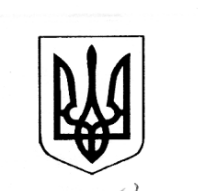 КАЛУСЬКА МІСЬКА РАДАСЛУЖБА У СПРАВАХ ДІТЕЙвул. С.Бандери 18, м. Калуш, Івано-Франківська область, 77300, факс (03472) 6-62-53,e-mail: ssdkmr@ukr.net, код в ЄДРПОУ 26535187 09.01.2023 № 01-26/12   на № ________  від  _____________Звіт про роботу служби у справах дітей міської ради за грудень 2022 року 	Інформацію про роботу служби у справах дітей міської ради за грудень 2022 р., за рекомендованою формою: Начальник служби		    	 				Леся ДЗУНДЗА Бідюк6 62 53№п/пПроведені заходиВикорис-тано коштівтис. грн. 1.Службою у справах дітей Калуської міської ради протягом грудня  2022 р.  знято:2 дитини з первинного обліку дітей, які залишилися без піклування батьків, дітей-сиріт та дітей, позбавлених батьківського піклування;2 дитини, які перебували на обліку дітей, які опинилися у складних життєвих обставинах.02.Проведено обстеження матеріально-побутових умов сімей, зокрема:4 обстеження, де проживають діти, які опинилися у складних життєвих обставинах;6 обстежень сімей де проживають діти, які перебувають під опікою/піклуванням;2 обстеження прийомних сімей;                                                                                                                                                                                                                                                                                                                                                                                                                                                                                                                                                                                                                                                                                                                                                                                                                                                                                                                                                                                                                                                                                                                                                                                                                                                                                                                                                                                                                                                                                                                                                                                                                                                                                                                                                                                                                                                                                                                                                                                                                                                                                                                                                                                                                                                                                                                                                                                                                                                                                                                                                                                                                                                                                                                                                                                                                                                                                                                                                                                                                                                                                                                                                                                                                                                                                                                                                                                                                                                                                                                                                                                                                                                                                                                                                                                                                                                                                                                                                                                                                                                                                                                      9 обстежень сімей за зверненнями громадян та листами установ, анонімними зверненнями.03.Ведуться та укомплектовуються справи дітей-сиріт і дітей, позбавлених батьківського піклування, усиновлених дітей та дітей, які опинилися у складних життєвих обставинах, внутрішньо переміщених дітей.04.Відповідальними працівниками служби систематично поновлюється інформація в ЄІАС «Діти».05.Службою вживаються заходи щодо контролю за збереженням та утриманням житла, забезпечення належним житлом дітей-сиріт та дітей, позбавлених батьківського піклування, а також проводяться перевірки стану виконання судових рішень щодо стягнення аліментів на неповнолітніх дітей позбавлених батьківського піклування.06.Ведеться робота щодо комплектування та формування архівних справ служби у справах дітей міської ради за 2021-2022  роки. 07.З 25 по 30 грудня підготовка та подача звітності про роботу служби у справах дітей міської ради за грудень 2022 року та річні звіти за 2022 рік. 08.Службою взято участь у 7 судових засіданнях цивільного провадження та 2 кримінального провадження.09.Подано 2 заяви до Калуського міськрайонного суду про видачу судового наказу на стягнення аліментів з батьків на утримання дитини.010.Проведено 12 профілактичних бесід з опікунами, батьками                  та 9 бесід з дітьми.011.     До служби у справах дітей міської ради протягом грудня 2022 року надійшло 76 документи (з них: 24 звернення); створено 98 документів; начальником служби видано 16 наказів, підготовлено 4 проекти рішень на засідання виконавчого комітету Калуської міської ради. 012.08.12.2022 відбулося чергове засідання комісії з питань захисту прав дитини на якому розглянуто 14 питань, з них:- 1 про встановлення опіки/піклування;- 5 про охорону майнових прав малолітніх та неповнолітніх;- 1 про доцільність визначення місця проживання дітей; - 1 про доцільність звільнення від обов’язків опікуна;- 1 про доцільність позбавлення батьківських прав;- 1 про припинення функціонування прийомної сім’ї;- 1 про влаштування на виховання та спільне проживання дитини у прийомну сім’ю;- 1 про залишення на виховання та спільне проживання дітей;- 1 про неналежне виконання батьківських обов’язків;-  про затвердження індивідуальних планів.013.    До Дня святого Миколая для дітей, батьки (один з батьків) яких загинули внаслідок повномасштабного вторгнення російської федерації та для дітей, батьки яких пропали безвісти внаслідок участі в бойових діях службою у справах дітей спільно з управлінням культури, національностей та релігій Калуської міської ради проведено захід «Ой хто, хто Миколая любить».     Службою за бюджетні кошти придбано 41 солодкий подарунок для даної категорії. Також, до заходу доєднались ТОВ «Карпатнафтохім», Калуський міський центр соціальних служб та ГО «Чисті серця Калуш».	Службою у справах дітей міської ради за бюджетні кошти придбано 37 солодких подарунків для дітей-сиріт та дітей, позбавлених батьківського піклування, які вручено під час заходів.	Діти, батьки (один з батьків) яких загинули внаслідок повномасштабного вторгнення російської федерації, діти, батьки яких пропали  безвісти внаслідок участі в бойових діях, а також діти-сироти та діти, позбавлені батьківського піклування, які виховуються в сім’ях опікунів, піклувальників прийомних сімя’х, дитячих будинках сімейного типу отримали подарунки від двох депутатів Верховної ради.13,91(подарунки придбані службою у справах дітей міської ради)14.        21.12.2022 начальником служби у справах дітей Калуської міської ради передала ключі від житлового будинку особі, з числа дітей-сиріт щодо якої було здійснено розподіл Субвенції з державного бюджету  місцевому бюджету на виплату грошової компенсації у розмірі 391 313 грн., для придбання житла.     Допомогу з пошуком житла та юридичний супровід здійснювала служба у справах дітей міської ради. 3 913,13